講師　　前橋　明　先生（早稲田大学教授/医学博士）『睡眠・食事・ふれあい体操』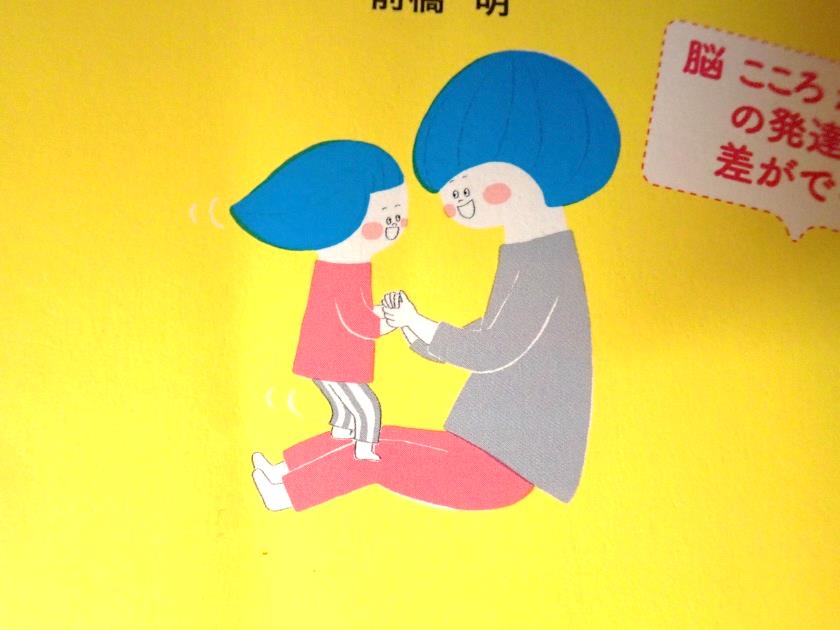 ２０１８年１０月11日（木）時間：　１８；００～１９：３０場所：　がらがらどん　　　　　（地下ホール）☆参加される在園児のお子さんは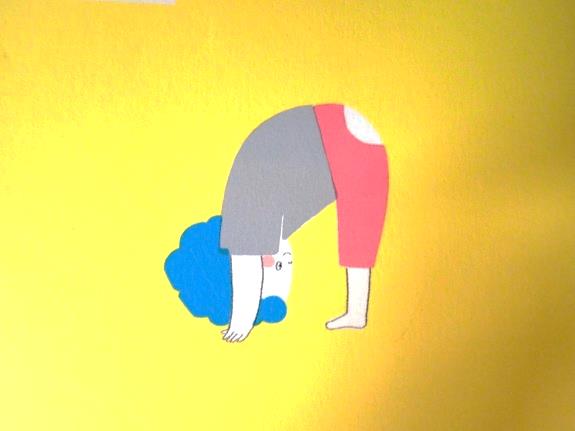 補食が出ます。みなさんの御参加お待ちしています。